форма бланка утверждена РешениемМС МО «Купчино» от 24.10.2019 № 14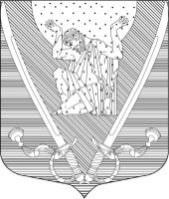 МУНИЦИПАЛЬНЫЙ СОВЕТвнутригородского муниципального образованияСанкт-Петербургамуниципальный округ Купчино6 СОЗЫВ (2019-.г.)Р Е Ш Е Н И Е № 0525.02.2021 г. 								Санкт-ПетербургРассмотрев заявление депутата Амировой И.Э. об отставке по собственному желанию, на основании п. 2 ч. 10 ст. 40 Федерального закона от 06.10.2003 № 131-ФЗ «Об общих принципах организации местного самоуправления в Российской Федерации», Устава внутригородского муниципального образования Санкт-Петербурга муниципальный округ Купчино, Муниципальный Совет     Р  Е  Ш  И  Л:Досрочно прекратить полномочия депутата Муниципального Совета внутригородского муниципального образования Санкт-Петербурга муниципальный округ Купчино Амировой Инессы Эдуардовны. Обнародовать (опубликовать) настоящее Решение в соответствии со ст. 42 Устава внутригородского муниципального образования Санкт-Петербурга муниципальный округ Купчино.Решение вступает в силу со дня его обнародования (опубликования).Контроль за исполнением настоящего решения возложить на Главу муниципального образования А.В. ПониматкинГлава муниципального образования -Председатель Муниципального Совета                                       А.В. Пониматкин192212,  Санкт-Петербург,  ул. Будапештская,  дом № 19,  корп.№ 1;  тел.  (812) 7030410,  e-mail: mocupсh@gmail.com.«О досрочном прекращении полномочий депутата»